Student Name:	 	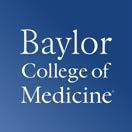 BCM ID #:   	THE GRADUATE SCHOOL OF BIOMEDICAL SCIENCESBAYLOR COLLEGE OF MEDICINEGraduate Program:	 	Are you also in the MD/PhD Program  Yes  No     US Citizen Yes NoLOA Extensions must be Approved by the DeanREASON FOR EXTENSION OF LOA:THIS FORM MUST BE SUBMITTED TO THE GRADUATE SCHOOL PRIOR TO THE END OF ORIGINAL LOA.FOR GRADUATE SCHOOL USE ONLYCopy to: Registrar, Graduate Program, Graduate School File Revised:  06.6.18Departmental ApprovalsDepartmental ApprovalsDepartmental ApprovalsProgram Administrator:SignatureDateFinancial (SAP) Administrator:SignatureDateMajor AdvisorSignatureDateProgram DirectorSignatureDate